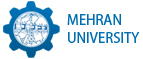 Shafi Mohd Khurram <shafi.khurram@admin.muet.edu.pk>Fwd: OMV Master Scholarship.
1 messageDr. Abdul Haq Tunio <haque.tunio@faculty.muet.edu.pk>Thu, Jul 10, 2014 at 11:31 PMTo: Shafi Muhammad Khurram Memon <shafi.khurram@admin.muet.edu.pk>To: Shafi Muhammad Khurram Memon <shafi.khurram@admin.muet.edu.pk>